Была тихая погода(романс)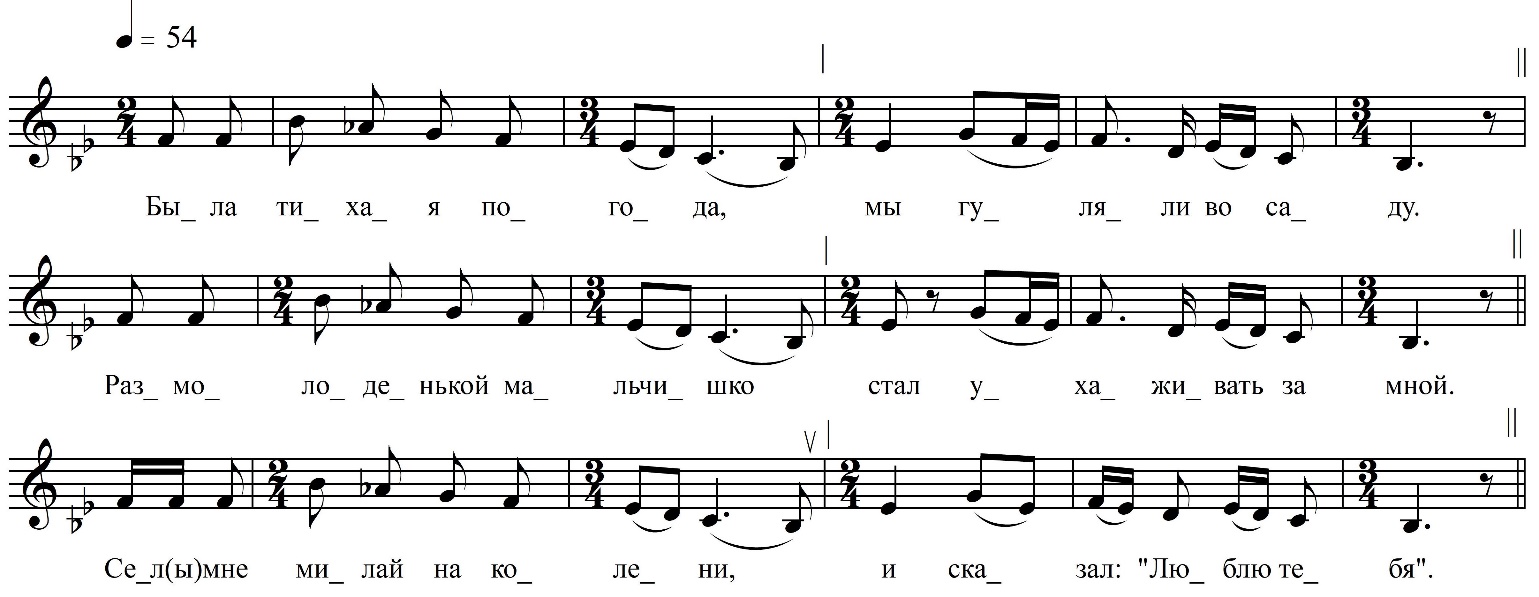 ФНОЦ СПбГИК, ВхI-а.7/7,7а.                   Запись эксп. СПбГИК (?).06.1974 д. Вындин Остров Вындиноостровского с/п Волховского р-на Ленинградской обл. Инф. Чуракова Анисья Федоровна (1908) Вариант: ВхI-а.5/11  с зачином «Раз вечернею порою».Была тихая погода, Мы гуляли во саду.Размолоденькой мальчишко Стал ухаживать за мной. А я слушала […]За ним дальше, дальше шла.В незнакомую аллею Я не помню, как зашла.Сел(ы) мне милай на колени,И сказал «Люблю тебя».Домой пришла я, все уж спали.Потихоньку спать легла.А наутро мать узнала,Начала меня ругать.– Рано, дочка, гулять стала,Пора замуж отдавать.Не прошло ли <…> с неделю,Мать придано дочке шьёт.За помещика седова Дочку замуж отдаёт.Я помещика седоваПрямо видеть не люблю.За кавалера молодоваЯ сама замуж пойду.